Taršos leidimų išdavimo, pakeitimo ir galiojimo panaikinimo taisyklių 2 priedas PARAIŠKA PAKEISTI TARŠOS LEIDIMĄ 1 6 6 5 6 8 3 6 0(Juridinio asmens kodas)UAB ‘GLUOSNĖJA’, Gamyklos g. 46C, LT-89104 Mažeikiai, tel. +370 687 47153, faks. +370 443 66302, el. Paštas: gluosneja@kli.lt(Veiklos vykdytojo, teikiančio paraišką, pavadinimas, buveinės adresas, telefono, fakso Nr., elektroninio pašto adresas)Metalo laužo supirkimo aikštelė, Gamyklos g. 46C, LT-89104 Mažeikiai(ūkinės veiklos objekto pavadinimas, adresas)3.1. apdorojamos atliekos (naudojamos ar šalinamos, įskaitant laikymą ir paruošimą naudoti ir šalinti), išskyrus atvejus, kai vadovaujantis Taršos integruotos prevencijos ir kontrolės leidimų išdavimo, pakeitimo ir panaikinimo taisyklių, patvirtintų Lietuvos Respublikos aplinkos ministro 2013 m. liepos 15 d. įsakymu Nr. D1-528 „Dėl Taršos integruotos prevencijos ir kontrolės leidimų išdavimo, pakeitimo ir galiojimo panaikinimo taisyklių patvirtinimo“, 1 priedu tokiai veiklai reikalingas Taršos integruotos prevencijos ir kontrolės leidimas(nurodoma, kokius kriterijus pagal Taisyklių 1 priedą atitinka įrenginys)Stanislovas Jonušas, tel. +370 687 47153, faks. +370 443 66302, el. Paštas: gluosneja@kli.lt(kontaktinio asmens duomenys, telefono, fakso Nr., el. pašto adresas)I. BendroJI PARAIŠKOS DALIs1.1. trumpa aprašomoji informacija apie visus toje vietoje (ar keliose vietose, jei leidimo prašoma vienos savivaldybės teritorijoje esantiems keliems įrenginiams) to paties veiklos vykdytojo eksploatuojamus ir (ar) planuojamus eksploatuoti įrenginius, galinčius sukelti teršalų išmetimą ar išleidimą, nurodant įrenginių techninius parametrus neatsižvelgiant, ar įrenginiai atitinka Taisyklių 4.3 papunktį;UAB “Gluosnėja” planuojamos ūkinės veiklos adresas: Gamyklos g.46C, Mažeikiai, Mažeikių r. sav. UAB „Gluosnėja“ planuojamos ūkinės veiklos vieta parodyta 1 pav. (informacijos šaltinis: www.maps.lt): Planuojama ūkinė veikla bus vykdoma esamame žemės sklype (Unikalus daikto Nr.4400-0478-5802) adresu Gamyklos g.46C, Mažeikiai, kurio bendras plotas 0,6710 ha, o užstatytas plotas sudaro 0,6516 ha žemės sklypo dalį. Nekilnojamojo turto registro centrinio duomenų banko išrašas pateiktas priede Nr. 1. Pagal valstybinę žemės nuomos sutartį (priedas Nr.2), žemės  sklypas išnuomotas pil. S. Jonušui. Pastatų ir žemės nuomos sutartis ir jos priedai pridedami priede Nr.3. Šio žemės sklypo naudojimo paskirtis – kita, naudojimo būdas – pramonės ir sandėliavimo objektų teritorijos. Metalo laužo ir kitų atliekų tvarkymo, jų laikymo, apdorojimo veikla planuojama vykdyti dviejuose uždaruose pastatuose ir atviroje 1200 m metalo laužo aikštelėje, kurioje yra įrengta kieta skysčiams nelaidi danga. Žemės sklypo schema pateikiama priede Nr.4. 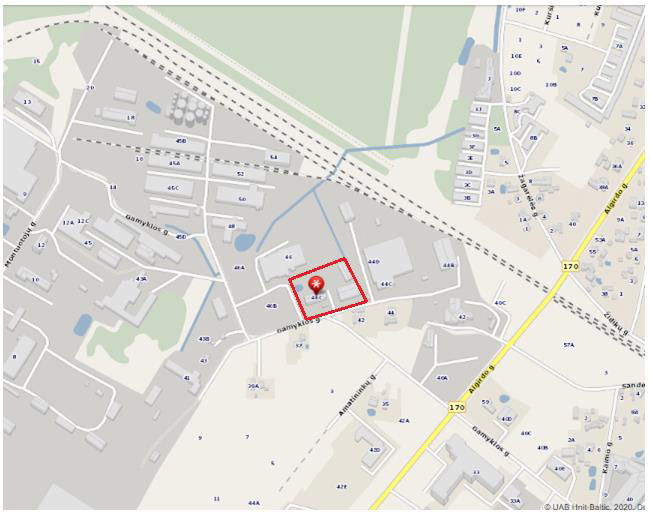 1 pav. UAB „Gluosnėja“ planuojamos ūkinės veiklos vieta 1.2. planuojamo eksploatuoti įrenginio ar įrenginių projektinis pajėgumas pagal Taisyklių 1 priede nurodytus kriterijus, išsamus įrenginyje ar įrenginiuose vykdomos ir planuojamos vykdyti veiklos, naudojamų technologijų aprašymas (įskaitant išmetamų ar išleidžiamų teršalų šaltinius, išmetamus ar išleidžiamus teršalus, jei jie neįrašyti specialiosiose paraiškos dalyse). Naujam įrenginiui nurodoma statybos pradžia ir planuojama veiklos pradžia, esamam įrenginiui, kurio veikimą planuojama pakeisti ar išplėsti – numatoma veiklos, pakeitus leidimą, pradžia;Įmonės veikla atitinka „Dėl taršos leidimų išdavimo, pakeitimo ir galiojimo panaikinimo taisyklių“ 3.1. apdorojamos atliekos (naudojamos ar šalinamos, įskaitant laikymą ir paruošimą naudoti ir šalinti), išskyrus atvejus, kai vadovaujantis „Taršos integruotos prevencijos ir kontrolės leidimų išdavimo, pakeitimo ir panaikinimo taisyklių“, patvirtintų Lietuvos Respublikos aplinkos ministro 2013 m. liepos 15 d. įsakymu Nr. D1-528 „Dėl Taršos integruotos prevencijos ir kontrolės leidimų išdavimo, pakeitimo ir galiojimo panaikinimo taisyklių patvirtinimo“, 1 priedu tokiai veiklai reikalingas Taršos integruotos prevencijos ir kontrolės leidimas.	Įrenginio gamybinis (projektinis) pajėgumas, dėl kurio prašoma leidimo:Juodųjų metalo laužo atliekos – 8000 t/m; Spalvotųjų metalų laužo atliekos – 1000,0 t/m; EEĮ atliekos – 200 t/m; ENTP atliekos – 240,0 t/m; Švino akumuliatorių atliekos - 1500,0 t/m; Netinkami naudojimui katalizatoriai – 60,0 t/m 				Iš viso: 11 000,0 t/m. Įmonė veikia nuo 2003 m. Spalio 17 d. Pagal LR AM ŠRAAD išduotą leidimą Nr. 55. Veiklos išplėtimas, po Poveikio aplinkai vertinimo atrankos išvados - nuo 2021 m.   1.3. jei paraiška gauti ar pakeisti leidimą teikiama kurą deginančių įrenginių eksploatavimui – pateikiami dokumentai, įrodantys jų vardinę (nominalią) šiluminę galią, tipą (dyzelinis variklis, dujų turbina, dvejopo kuro variklis, kitas variklis ar kitas kurą deginantis įrenginys), vidutinę naudojamą apkrovą, informacija apie metinį veikimo valandų skaičių (kai pagal Taisyklių 36.5 papunktį teikiama deklaracija apie veikimo valandų skaičių); teikiant informaciją apie esamus vidutinius kurą deginančius įrenginius, jei tiksli jų veikimo (eksploatacijos) pradžios data nežinoma, – pateikiami dokumentai, įrodantys, kad įrenginys pradėjo veikti (pradėtas eksploatuoti) iki 2018 m. gruodžio 20 d.;Nepildoma, nes neaktualu.1.4. ar įrenginys atitinka bent vieną Taisyklių 1 priedo 1 priedėlyje nurodytą kriterijų; jei taip, – nurodomas konkretus kriterijus (kriterijai);Neatitinka. 1.5. įrenginio eksploatavimo vietos sąlygos (aplinkos elementų, į kuriuos bus išmetami ar išleidžiami teršalai foninis užterštumo lygis pagal atskirus iš įrenginio veiklos vykdymo metu išmetamus ar išleidžiamus teršalus, geografinės sąlygos (kalnas, slėnis ir pan., atvira neapgyvendinta vietovė ir kt.). Foninis aplinkos oro užterštumo lygis yra pagal foninio aplinkos oro užterštumo ir meteorologinių duomenų naudojimo tvarką įvertintas aplinkos oro užterštumo lygis;Planuojama veikla reikšmingai neįtakos aplinkos oro taršos, nes didžioji dalis numatomo sunaudoti technikos kuro mobilioms transporto priemonėms bus naudojama už aikštelės ribų, vykdant atliekų transportavimą. Iš mobilių ir stacionarių aplinkos oro taršos šaltinių, kurie veiks teritorijoje, išmetami teršalai ir jų koncentracija bus minimali, todėl planuojama ūkinė veikla vietovės aplinkos oro kokybę įtakos nežymiai. Detaliai aplinkos oro tarša aprašyta 2020 m. Poveikio aplinkai vertinimo paraiškos 11 punkte, pateikti aplinkos oro teršalų sklaidos modeliavimo skaičiavimai ir žemėlapiai 8 priede. Pagal atliktus skaičiavimus nustatyta, kad objekto aplinkos ore ir gyvenamosios aplinkos ore  ūkinės veiklos metu išmesti teršalai neviršija ribinių verčių, nustatytų LR aplinkos ministro ir LR sveikatos apsaugos ministro 2001-12-11 įsakymu Nr. 591/640 „Dėl aplinkos oro užterštumo sieros dioksidu, azoto dioksidu, azoto oksidais, benzenu, anglies monoksidu, švinu, kietosiomis dalelėmis ir ozonu normų patvirtinimo“, LR aplinkos ministro ir LR sveikatos apsaugos ministro 2000-10-30 įsakymu Nr.471/582 „Teršalų, kurių kiekis 81 aplinkos ore ribojamas pagal nacionalinius kriterijus, sąrašas ir ribinės aplinkos oro užterštumo vertės“, 2006 m. spalio 3 d. įsakymu Nr. D1-153/V-246 „Dėl aplinkos oro užterštumo arsenu, kadmiu, nikeliu ir benzo(a)pirenu“ (Žin., 2006, Nr. 41-1486) didėjimo t.y. daroma išvada, kad  planuojamos emisijos bus mažai reikšmingos ir nepavojingos aplinkai bei žmonių sveikatai. Didžiausia leidžiama ribinė kvapo koncentracijos vertė pagal Lietuvos higienos normą HN 121:2010 „Kvapo koncentracijos ribinė vertė gyvenamosios aplinkos ore“ (suvestinė redakcija nuo 2016-05-01), gyvenamosios aplinkos ore yra 8 europiniai kvapo vienetai (8 OUE/m3). Vykdoma veikla nesusijusi su kvapų susidarymų t.y. nebus tvarkomos biodegraduojačios ar kitos atliekos, galinčios įtakoti kvapų susidarymą, todėl daroma išvada, kad įrenginio veikla neturės neigiamo poveikio, susijusio su kvapų sklidimu, gyvenamosios aplinkos ore. Veiklos skleidžiamo triukšmo (ekvivalentinis garso slėgio) lygis gyvenamuosiuose ir visuomeninės paskirties pastatuose bei jų aplinkoje neviršys Lietuvos higienos normoje HN 33 : 2011 nustatytų ribinių triukšmo verčių. Triukšmo sklaida ir jos skaičiavimai pateikiami 2020m. Poveikio aplinkos vertinimo paraiškos 9 priede. Atlikus triukšmo sklaidos modeliavimą nustatyta, jog pagal ribines vertes, pateikiamas HN 33:2011 1 lentelės 4 punkte, planuojamos ūkinės veiklos sukeliamas triukšmo lygis dienos laikotarpiu ties įrenginio sklypo ribomis bei gyvenamosios paskirties pastatų aplinkoje ribinių verčių neviršys. Prognozuojama, kad Gamyklos gatve su ūkine veikla susijusių ir esamų autotransporto srautų sukeliamas triukšmo lygis dienos laikotarpiu ties artimiausiais gyvenamaisiais namais neviršys HN 33:2011 3 punkte nustatytų ribinių verčių. Išleidžiamų paviršinių nuotekų tarša atitiks „Paviršinių nuotekų tvarkymo reglamento“ (Žin., 2007, Nr.42-1594) ir „Nuotekų tvarkymo reglamento“ (Žin., 2007, Nr.110-4522) reikalavimus, paviršinės nuotekos apvalomos paviršinių nuotekų valymo įrenginiuose ( naftos gaudyklėje) ir tik vėliau išleidžiamos į miesto kanalizacijos tinklus. Nuotekos planuojamos išleisti į miesto lietaus nuotakyną, todėl planuojama ūkinė veikla poveikio dirvožemiui, aplinkai ir žmonių sveikatai nedarys. Šviesos, šilumos, jonizuojančiosios ir elektromagnetinės spinduliuotės šaltinių neeksploatuoja. Stebima ir kontroliuojama gaunama į aikštelę metalo laužo jonizuojanti spinduliuotė pagal teisės aktų reikalavimus. 1.6. priemonės ir veiksmai teršalų išmetimo ar išleidimo iš įrenginio prevencijai arba, jeigu to padaryti neįmanoma, – iš įrenginio išmetamo ar išleidžiamo teršalų kiekio mažinimui; kai įrenginyje vykdomos veiklos ir su tuo susijusios aplinkos taršos intensyvumas pagal technologiją per metus (ar per parą) reikšmingai skiriasi arba tam tikru konkrečiu periodu veikla nevykdoma, pateikiama informacija apie skirtingo intensyvumo veiklos vykdymo laikotarpius;Planuojama ūkinė veikla neturės galimo reikšmingo poveikio aplinkos komponentams, nes bendrovė veiklos metu numato šias priemones, siekdama išvengti bet kokio neigiamo poveikio aplinkai: 1. Planuojama didesnius atliekų kiekius surinkti/supirkti iš Lietuvos teritorijos atliekas, skatinti atliekų turėtojus finansinėmis priemonėmis (supirkimo atveju) tinkamai atsikratyti atliekomis.2. Vykdant atliekų rūšiavimo veiklą bendrovė planuoja išrūšiuoti, atskirti antrines žaliavas ir perduoti jas pakartotiniam panaudojimui. Tokiu būdu taupomi gamtos ištekliai, atliekos panaudojamos pakartotinai, mažinamas atliekų kiekis patenkantis į sąvartynus, dalis autodetalių planuojama parduoti pakartotiniam naudojimui.3. Planuojama perduoti perdirbimui didesnius atliekų kiekius kitoms įmonėms esančioms Lietuvoje arba užsienyje. Tokiu būdu taupomi gamtos ištekliai, panaudojami didesni atliekų kiekiai, taupoma energija ir laikas naujų žaliavų ar gaminių gamybai.4. Atliekas planuojama laikyti uždarose patalpose arba kieta danga dengtoje aikštelėje, nuo kurios kietos dangos planuojamas paviršinių nuotekų surinkimas į paviršinių nuotekų valymo įrenginius. Bendrovė tokiu būdu saugos žemę, dirvožemį ir paviršines nuotekas nuo galimos taršos naftos produktais.5. Vandens tiekimas ir nuotekų šalinimas vykdomas centralizuotai, todėl bendrovės veikla nesukuria kitų potencialių dirvožemio, gruntinio vandens teršimo rizikų.6. Prižiūri įmonės veikloje naudojamas transporto priemones taip, kad jos būtų techniškai tvarkingos, kad būtų išvengta bereikalinga tarša pavojingais skysčiais iš transporto priemonių.7. Išsiliejusių skysčių nuo kietos dangos surinkimui naudoja absorbentus (absorbentus, pašluostes, pjuvenas ar kitas absorbuojančias medžiagas).8. Transporto priemonės ir jų kuras naudojamos racionaliai, krovos darbų metu išjungiami vilkikų varikliai, taupomas kuras.9. Nelaimingiems atsitikimams, gaisrui išvengti planuojama parengti darbo saugos instrukcijas, supažindinti darbuotojus su darbo saugos ir gaisrinės saugos reikalavimais, aprūpinti darbuotojus asmeninėmis darbo saugos priemonėmis, patalpos aprūpintos gaisrinėmis saugos priemonėmis.10. Metalo laužo smulkinimui, karpymui dažniausiai naudojamas ekskavatorius-žirklės, kuris atlieka smulkinimo darbus operatyviau nei pjaustant dujomis rankiniu būdu. Ekskavatoriaus-žirklių naudojimas mažina poreikį naudoti rankinį pjaustymą dujomis, mažina į aplinkos orą teršalų išsiskyrimą iš atmosferos taršos šaltinio, mažinama aerozolių tarša į aplinkos orą.11. Naudojamas kieto kuro katilas, kuris kūrenamas sezoniškai naudojant atsinaujinančius gamtos išteklius - biokurą (medieną, malkas ir kt.).12. Kitos patalpos šildomos elektra, tokiu būdu mažinamas sudeginamo kuro kiekis, mažinami į aplinkos orą išsiskiriančių teršalų kiekiai.13. Įrengtos kietos dangos įmonės teritorijoje leidžia palaikyti tvarką, tinkamai organizuoti paviršinių nuotekų surinkimą į paviršinių nuotekų surinkimo sistemą, valyti kietos dangos paviršių ir mažinti dulkėjimą, mažini aplinkos teršimą kietosiomis dalelėmis.14. Planuojamos ūkinės veiklos išplėtimas vykdomas esamoje teritorijoje, su pilnai įrengta infrastruktūra, todėl toks išplėtimas nereikalauja papildomų kasimo, kraštovaizdžio keitimo, statybos darbų, mažiau įtakojama aplinkinių teritorijų ir gyventojų gyvenimo kokybė, siekiama racionaliai išnaudoti turimas patalpas, žemės sklypo teritoriją.1.7. įrenginyje numatytos ar naudojamos atliekų susidarymo prevencijos priemonės (taikoma ne atliekas tvarkančioms įmonėms)Nepildoma, nes neaktualu. 1.8. planuojami naudoti vandens šaltiniai, vandens poreikis, nuotekų tvarkymo būdai. Ši informacija neteikiama, jei ji įrašyta specialiosiose paraiškos dalyse „Nuotekų tvarkymas ir išleidimas“ ir (ar) „Vandens išgavimas iš paviršinių vandens telkinių“Planuojamos ūkinės veiklos metu gamybinės nuotekos nesusidarys. Veiklos vykdymo metu susidarys tik buitinės nuotekos, kurios bus išleidžiamos į miesto centralizuotus tinklus. Planuojama per metus sunaudoti iki 240 m3/m vandens buities reikmėms, todėl numatoma, kad susidarys buitinių nuotekų iki 240 m3/m. 1.9. informacija apie įrenginio neįprastas (neatitiktines) veiklos sąlygas ir numatytas priemones taršai sumažinti, kad nebūtų viršijamos aplinkos kokybės normos; informacija apie tokių sąlygų galimą trukmę, pagrindžiant, kad nurodyta trukmė yra įmanomai trumpiausia, (išskyrus atvejus, kai ši informacija pateikiama specialiosiose paraiškos dalyse);Objekte nebus eksploatuojami potencialiai pavojingi įrenginiai, kurie galėtų sukelti potencialų pavojų jų eksploatavimo metu. Pavojingų atliekų išsiliejimas ar patekimas į aplinką nenumatomas. Planuojamos laikyti pavojingos atliekos švino akumuliatoriai specialiose tam skirtose plastikinėse uždengiamose dėžėse, kurios atsparios akumuliatoriuose esančiai akumuliatorinei rūgščiai. Pavojingų švino akumuliatorių laikymo vieta numatyta uždaro tipo rakinamame sandėlyje, kurio grindys padengtos skysčiams nelaidžia danga (betonu). Vienu metu planuojama laikyti iki 45,0 t švino akumuliatorių atliekų. Įvertinus tai, kad švino akumuliatorių 1 m3 atliekų svoris atitinka apie 2,5 tonos, tai maksimaliai bus laikoma apie 18 vnt. tokių konteinerių. Kitos pavojingos atliekos – pavojingos ENTP, kurių vienu metu laikoma 20,0 t (iki 6-7 vnt. lengvųjų automobilių arba iki 2 vnt. sunkiasvorių transporto priemonių), laikomos pastate –garaže, kurio grindys padengtos skysčiams nelaidžia danga – betonu. Po atliekų apdorojimo susidarę pavojingos atliekos laikomos tam skirtose talpose, nustatytose zonose, uždaruose pastatuose, todėl išsiliejimo ar pateikimo pavojingų medžiagų į aplinką rizika minimali. Įvykus nenumatytam naftos produktų ištekėjimui iš transporto priemonių, tam yra parengtos absorbento, pašluosčių atsargos. Dangos gali būti nuplaunamos vandeniu, kuris pateks kartu naftos produktų likučiais į naftos gaudyklę ir ten bus sulaikomi naftos produktai. Numatoma, kad nelaimingų atsitikimų rizika yra minimali. Įmonėje yra įgyvendinami visi darbų saugos reikalavimai, įmonės darbuotojai aprūpinami darbo saugos priemonėmis bei nustatyta tvarka instruktuojami pirminiu (įvadiniu) ir periodiniu instruktavimu, supažindinami su darbo saugos taisyklėmis. Įmonės direktorius arba jo paskirtas atsakingas asmuo kontroliuoja, kad ūkinė veikla būtų vykdoma vadovaujantis Bendrosiomis gaisrinės saugos taisyklėmis ir kitais teisės aktais reglamentuojančiais priešgaisrinė sauga (pvz. parengtos gaisrinės saugos instrukcijos; parengtos darbuotojų veiksmų kilus gaisrui planas; organizuojami darbuotojų instruktažai gaisrinės saugos klausimais; įrengtos pirminės gaisro gesinimo priemonės, evakavimo planai ir kitos priemonės bei ženklinimai ir kt.).Maksimalūs metalo laužo atliekų kaupų aukščiai neribojami. Siekiant išvengti atliekų griūties ar kitų incidentų bus formuojami optimalūs metalo laužo atliekų kaupų aukščiai. UAB „Gluosnėja“ atliekų tvarkymo teritorija yra nutolusi apie 82 km. nuo Baltijos jūros, todėl jūros lygio kilimas ar potvynis nėra aktualus ir nevertinamas kaip rizika. Vadovaujantis Lietuvos Respublikos upių, ežerų ir tvenkinių kadastru, UAB „Gluosnėja“ planuojamos ūkinės veiklos vietoje ar gretimybėse nėra upių, ežerų ar tvenkinių, veiklos vieta nepatenka į paviršinio vandens telkinių apsaugos zonas ir apsaugos juostas, todėl potvynio keliamos grėsmės nėra aktualios.Lietuvos Respublikoje žemės drebėjimai fiksuojami retai ir labai silpni, todėl grėsmės ar ekstremalios situacijos šiuo aspektu nenumatoma. Stipriausias užfiksuotas žemės drebėjimas regione įvyko Kaliningrado srityje (Rusija) 2004 metų spalio 21 dieną. Lietuvoje tuo metu buvo juntami grunto virpesiai, kurie Klaipėdoje siekė iki 5 balų pagal Richterio skalę, Vilniuje ir Kaune apie 3 balus. (Šaltinis: http://www.technologijos.lt/ n/mokslas/geografija/S-44312/straipsnis/Zemes-drebejimai-Lietuvoje- geologus-domina-vienas-plysys). Pajutus žemės drebėjimą, darbuotojams būtų nurodyta sustabdyti darbus, atsitraukti į atvirą teritoriją nuo metalo laužo laikymo krūvų, kad išvengti griūties. Praėjus žemės drebėjimui būtų patikrinama, ar nepažeisti elektros kabeliai, vamzdynai, vėl būtų grįžtama prie įprastinės veiklos. 1.10. statybą leidžiančio dokumento numeris ir data, kai jį privaloma turėti teisės aktų nustatyta tvarka, ir nuoroda į jį, jei dokumentas viešai paskelbtas; jei atliktos atrankos ar poveikio aplinkai vertinimo procedūros, – nuoroda į PAV sprendimą arba į atrankos išvadą, nurodant PAV sprendimo ar atrankos išvados datą ir numerį;Poveikio aplinkai vertinimo atrankos išvada 2020-05-27, Nr. (30.4)-A4E-4492.1.11. jei buvo atliktos atrankos ar poveikio aplinkai vertinimo procedūros – išsami informacija kaip įgyvendintos ar bus iki veiklos vykdymo pradžios įgyvendintos PAV sprendime nustatytos sąlygos ir PAV sprendime ir (ar) atrankos išvadoje nurodytos priemonės reikšmingam neigiamam poveikiui aplinkai sumažinti ir (ar) jį kompensuoti, kurios turi būti įgyvendintos iki veiklos vykdymo pradžios ar veiklos vykdymo (įrenginio eksploatavimo) metu;Jeigu vykdomos veiklos metu daromas didesnis poveikis aplinkai nei buvo vertinamas atrankos dokumentuose,  nedelsiant bus taikomos papildomos poveikį mažinančios priemonės/mažinama veiklos apimtis.Visais atvejais bus laikomasi visų aktualių veiklą reglamentuojančių teisės aktų reikalavimų, keičiantis teisiniam reglamentavimui atitinkamai keičiami veiklos rodikliai.Eksploatuojant įrenginį, turės leidimą pagal TIPKL taisyklėse nustatytus reikalavimus.Vadovaujantis Potencialių taršos židinių žemėlapiu, kuriame pažymėti artimiausi nuo veiklavietės gretimybėse esantys taršos šaltiniai, kaip vidutinio pavojingumo taršos šaltinis yra Saugojimo aikštelė, kurioje tvarkomos pavojingos ir nepavojingos atliekos ir, kurioje PŪV organizatorius planuoja ir toliau vykdyti pavojingųjų ir nepavojingųjų atliekų tvarkymo veiklą, todėl ūkinės veiklos vykdytojui taikomi Cheminėmis medžiagomis užteršt teritorijų tvarkymo aplinkos apsaugos reikalavimai6. PŪV bus nustatoma teisės aktų nustatyta norminio dydžio sanitarinės apsaugos zona (100 m atliekų laikymo, perkrovimo ir rūšiavimo įmonės įrenginiams (statiniams)) bei PŪV teritorijai Nekilnojamojo turto kadastre įrašomos specialiosios žemės naudojimo sąlygos.1.12. jei vadovaujantis Lietuvos Respublikos visuomenės sveikatos priežiūros įstatymu atliktas poveikio visuomenės sveikatai vertinimas, pateikiama nuoroda į poveikio visuomenės sveikatai vertinimo dokumentus. Ši informacija teikiama, jei įrenginys atitinka bent vieną Taisyklių 1 priedo 1 priedėlyje nurodytą kriterijų;Informacija neteikiama, nes įrenginys neatitinka Taisyklių 1 priedo 1 priedėlyje nurodytų kriterijų,Žaliavų, kuro ir cheminių medžiagų naudojimas gamyboje1 lentelė. Įrenginyje naudojamos žaliavos, kuras ir papildomos medžiagos.2 lentelė. Įrenginyje naudojamos pavojingos cheminės medžiagos ir cheminiai mišiniaiNepildoma, nes įrenginyje pavojingos cheminės medžiagos ir cheminiai mišiniai nebus naudojami. II. SPECIALIOSIOS DALYSIII. PARAIŠKOS PRIEDAI, KITA PAGAL TAISYKLES REIKALAUJAMA INFORMACIJA IR DUOMENYSTaršos leidimų išdavimo, pakeitimoir galiojimo panaikinimo taisyklių2 priedo4 priedėlio A dalisSPECIALIOJI PARAIŠKOS DALISATLIEKŲ APDOROJIMAS (NAUDOJIMAS AR ŠALINIMAS, ĮSKAITANT LAIKYMĄ IR PARUOŠIMĄ NAUDOTI AR ŠALINTI) NEPAVOJINGOSIOS ATLIEKOS1 lentelė. Didžiausias numatomas laikyti nepavojingųjų atliekų kiekisĮrenginio pavadinimas UAB „Gluosnėja“, Gamyklos g. 46c, Mažeikiai2 lentelė. Didžiausias numatomas laikyti nepavojingųjų atliekų kiekis jų susidarymo vietoje iki surinkimo (S8) 2 lentelė nepildoma, nes ne atliekų tvarkymo metu susidariusių nepavojingų atliekų laikymas ilgiau kaip vienerius metus nuo jų susidarymo, nenumatomas.3 lentelė. Numatomos naudoti, išskyrus numatomas laikyti ir paruošti naudoti, nepavojingosios atliekos 3 lentelė nepildoma, nes atliekos nebus tvarkomos atliekų tvarkymo kodais R1-R11, nurodytais Atliekų tvarkymo taisyklių 4 priede. 4 lentelė. Numatomos šalinti, išskyrus numatomas laikyti ir paruošti šalinti, nepavojingosios atliekos UAB „Gluosnėja“ nenumato šalinti nepavojingų atliekų, todėl 4 lentelė nepildoma. 5 lentelė. Numatomos paruošti naudoti ir (ar) šalinti nepavojingosios atliekosĮrenginio pavadinimas UAB „Gluosnėja“, Gamyklos g. 46c, Mažeikiai.6. Kita informacija pagal Taisyklių 32.2 papunktį._________________________Taršos leidimų išdavimo, pakeitimoir galiojimo panaikinimo taisyklių2 priedo4 priedėlio B dalisSPECIALIOJI PARAIŠKOS DALISATLIEKŲ APDOROJIMAS (NAUDOJIMAS AR ŠALINIMAS, ĮSKAITANT LAIKYMĄ IR PARUOŠIMĄ NAUDOTI AR ŠALINTI) PAVOJINGOSIOS ATLIEKOS1 lentelė. Didžiausias numatomas laikyti pavojingųjų atliekų kiekisĮrenginio pavadinimas UAB „Gluosnėja“, Gamyklos g. 46c, Mažeikiai.2 lentelė. Didžiausias numatomas laikyti pavojingųjų atliekų kiekis jų susidarymo vietoje iki surinkimo (S8) Lentelė nepildoma, nes nenumatoma laikyti pavojingų atliekų jų susidarymo vietoje iki surinkimo. 3 lentelė. Numatomos naudoti, išskyrus numatomas laikyti ir paruošti naudoti, pavojingosios atliekos Lentelė nepildoma, nes nenumatoma naudoto pavojingų atliekų. 4 lentelė. Numatomos šalinti, išskyrus numatomas laikyti ir paruošti šalinti, pavojingosios atliekos Lentelė nepildoma, nes nenumatoma šalinti pavojingų atliekų. 5 lentelė. Numatomos paruošti naudoti ir (ar) šalinti pavojingosios atliekosĮrenginio pavadinimas UAB „Gluosnėja“, Gamyklos g. 46c, Mažeikiai._________________________2.2. papildoma informacija, nurodyta specifiniams atliekų srautams ar kategorijoms taikomuose teisės aktuose:2.2.1. paraiškoje gauti leidimą eksploatuoti įrenginį, kuriame bus vykdoma netinkamų transporto priemonių apdorojimo veikla – papildomi duomenys pagal Eksploatuoti netinkamų transporto priemonių tvarkymo taisyklėse, patvirtintose Lietuvos Respublikos aplinkos ministro 2003 m. gruodžio 24 d. įsakymu Nr. 710 „Dėl Eksploatuoti netinkamų transporto priemonių tvarkymo taisyklių patvirtinimo“, nustatytus reikalavimus;ENTP priėmimo ir patikros etapas ENTP (16 01 04*) priimamos iš fizinių ir juridinių asmenų. Bendrovė planuoja priimti demontavimui lengvuosius automobilius ir specialiąją techniką (pvz.: savivarčiai, šiukšlių surinkimo mašinos, vilkikai, ekskavatoriai ir kt.) iš juridinių ir fizinių asmenų. Į apdorojimo vietą ENTP bus atgabenamos savo eiga, nutempiant kitu transportu arba samdomu transportu. Prieš priimant į apdorojimo įrenginį ENTP, pirmiausia tikrinami ENTP pardavėjo nuosavybės dokumentai ir patikrinama ar ši transporto priemonė nėra suvaržyta turtinių teisių apribojimų (arešto, įkeitimo ar kt.), valstybės įmonės „Regitra“ interneto tinklalapyje (http://www.regitra.lt) arba savininkui pateikus raštišką valstybės įmonės „Regitra“ pažymėjimą apie transporto priemonės išregistravimą. Priimamos ENTP svoris nustatomas pagal savininko pateikiamus transporto priemonės registracijos liudijimo arba pagal valstybės įmonės „Regitra“ transporto priemonės išregistravimo pažymėjimo duomenis. Bendrovė gali atsisakyti nemokamai priimti netinkamą eksploatuoti transporto priemonę, jei:  eksploatuoti netinkama transporto priemonė neturi transporto priemonės veikimui būtinų pagrindinių dalių ir agregatų, visų pirma variklio, kėbulo ir pan.;  eksploatuoti netinkamoje transporto priemonėje yra pašalinių atliekų. Patikrinus ir priėmus ENTP, jos savininkui išduodamas Eksploatuoti netinkamos transporto priemonės sunaikinimo pažymėjimas, kurio forma pateikta Eksploatuoti netinkamų transporto priemonių tvarkymo taisyklių (patvirtintų Lietuvos Respublikos aplinkos ministro 2003-12-24 įsakymu Nr. 710) 1 priede. Užpildomi du Eksploatuoti netinkamų transporto priemonių sunaikinimo pažymėjimo egzemplioriai, iš kurių vienas atiduodamas eksploatuoti netinkamos transporto priemonės savininkui, kurį jis pateikia transporto priemones Lietuvos Respublikoje registruojančiai, registravimo dokumentus išduodančiai ir registravimo duomenis tvarkančiai valstybės įmonei „Regitra“, kitas laikomas pažymėjimą išdavusioje įmonėje. Naudojantis Vieninga gaminių, pakuočių ir atliekų apskaitos informacine sistema, pildant atliekų tvarkymo apskaitos žurnalą, pateikia sunaikinimo pažymėjimo skenuotą kopiją. Apie transporto priemonės priėmimą jos apdorojimui perduodama informacija į centrinę kelių transporto priemonių duomenų bazę naudojantis atitinkamų sutarčių pagrindu valstybės įmonės „Regitra“ programinėmis priemonėmis. Priėmus ENTP apdorojimui, pastaroji perkeliama (sava eiga ar nutempiant) į ENTP priėmimo ir laikymo zoną, kurioje laikoma iki ENTP nukenksminimo operacijų ir iki galutinio demontavimo. Toliau ENTP perkeliama į išmontavimo zoną, kurioje ir vykdomas išmontavimas. ENTP išmontavimo (technologinis) etapas Iš ENTP priėmimo ir laikymo zonos ENTP perkeliama į išmontavimo zoną, kurioje toliau vykdomas išmontavimas. ENTP išmontavimas vykdomas nuosekliomis procedūromis pradedant nuo skysčių pašalinimo (surinkimo) iš automobilio mazgų ir sistemų (t.y. – nuo automobilio nukenksminimo). Po ENTP nukenksminimo, išmontavimo procedūros vykdomos atskiriant lengviausiai prieinamas išorines automobilio dalis ir komponentus, toliau išmontuojant vidaus sistemas ir baigiant šių sistemų išardymu.Visas demontavimas vykdomas rankiniu būdu. Demontavimo darbams naudojami keltuvai, skysčių išsiurbimo įranga, elektriniai ir mechaniniai įrankiai. ENTP demontuojamos taip, kad susidarytų kuo mažiau pavojingų atliekų ir būtų galimas tolimesnis šių transporto priemonių detalių panaudojimas. Jei būtų priimama ENTP, kuri turi savo sudėtyje kondicionavimo sistemą su freonu, tuomet būtų perkama paslauga freonų saugiam pašalinimui iš ENTP sistemos. Freonų pašalinimui yra sudaryta sutartis su autoservisu dėl techninio automobilių aptarnavimo, kurio darbuotojai yra įgiję reikiamą kvalifikaciją darbui su ozono sluoksnį ardančiomis medžiagomis ir esant reikalui pašalintų freonų likučius iš ENTP sistemos specialia įranga. Sutarties kopija dėl automobilių techninio aptarnavimo ir autoserviso darbuotojo kvalifikaciją įrodančio dokumento kopija pridedama priede Nr.5. Atsitiktiniams naftos produktų ir kitų pavojingų skysčių nutekėjimams yra numatytos specialiosios priemonės ir absorbentai, kurie nedelsiant bus panaudojami pavojingiems skysčiams ištekėjus jų plitimui lokalizuoti. Panaudoti absorbentai bus tvarkingai surenkami ir saugomi pavojingų atliekų saugojimo zonoje iki perdavimo, pagal sudarytas rašytines sutartis, atitinkamas pavojingas atliekas tvarkančioms įmonėms, registruotoms Atliekų tvarkytojų valstybės registre (toliau - ATVR). III. Etapas. Medžiagų srautų, susidarančių išmontuojant ENTP, tvarkymasŠiame etape tvarkomos medžiagos ir atliekos, susidarančios ENTP išmontavimo metu. Darbai pradedami susidarančias medžiagas ir atliekas perkeliant iš ENTP išmontavimo zonos (kuriose jos susidaro) į atskirai pagal pozicijas skirtas medžiagų ir atliekų laikymo zonas.ENTP išmontavimo metu susidaro: 	1 – mazgai ir dalys, tinkamos tolesniam naudojimui, 	2 - atliekos, skirtos naudojimui ir perdirbimui (įskaitant ir antrines žaliavas). ENTP apdorojimo metu susidarančios atliekos laikomos sąlyginai nedideliais kiekiais joms skirtose zonose pastate-garaže (Unikalus daikto Nr.6196-6006-2110), kurio plotas 270,98 m2 ( į šio pastato-garažo plotą personalo zona nepatenka). Tokios atliekos kaip švino akumuliatoriai (16 06 01*), juodasis metalo laužas ( 16 01 17), spalvotasis metalo laužas ( 16 01 18), laidai ir laidų pynės ( 17 04 11), katalizatoriai ( 16 08 01), elektros ir elektroninės įrangos atliekos (16 02 16), gabenami tolimesniam laikymui atitinkamai į aikštelę ar vietą sandėlyje, kuriame bus laikomi su kitomis surinktomis/supirktomis atliekomis ir papildys surenkamų analogiškų atliekų srautus. Sukaupus optimalų pavojingų ir nepavojingų atliekų kiekį, jos vėliau bus perduodamos, pagal sudarytas rašytines sutartis, atitinkamiems atliekų tvarkytojams, registruotiems ATVR.  ENTP priimamos iš atliekų turėtųjų pagal galiojančią tvarką. Demontavimo darbai atliekami uždarame pastate, kuriame pagal ENTP tvarkymo taisyklėse nurodytus reikalavimus bus įrengtos šios zonos (žr. 1 pav.): 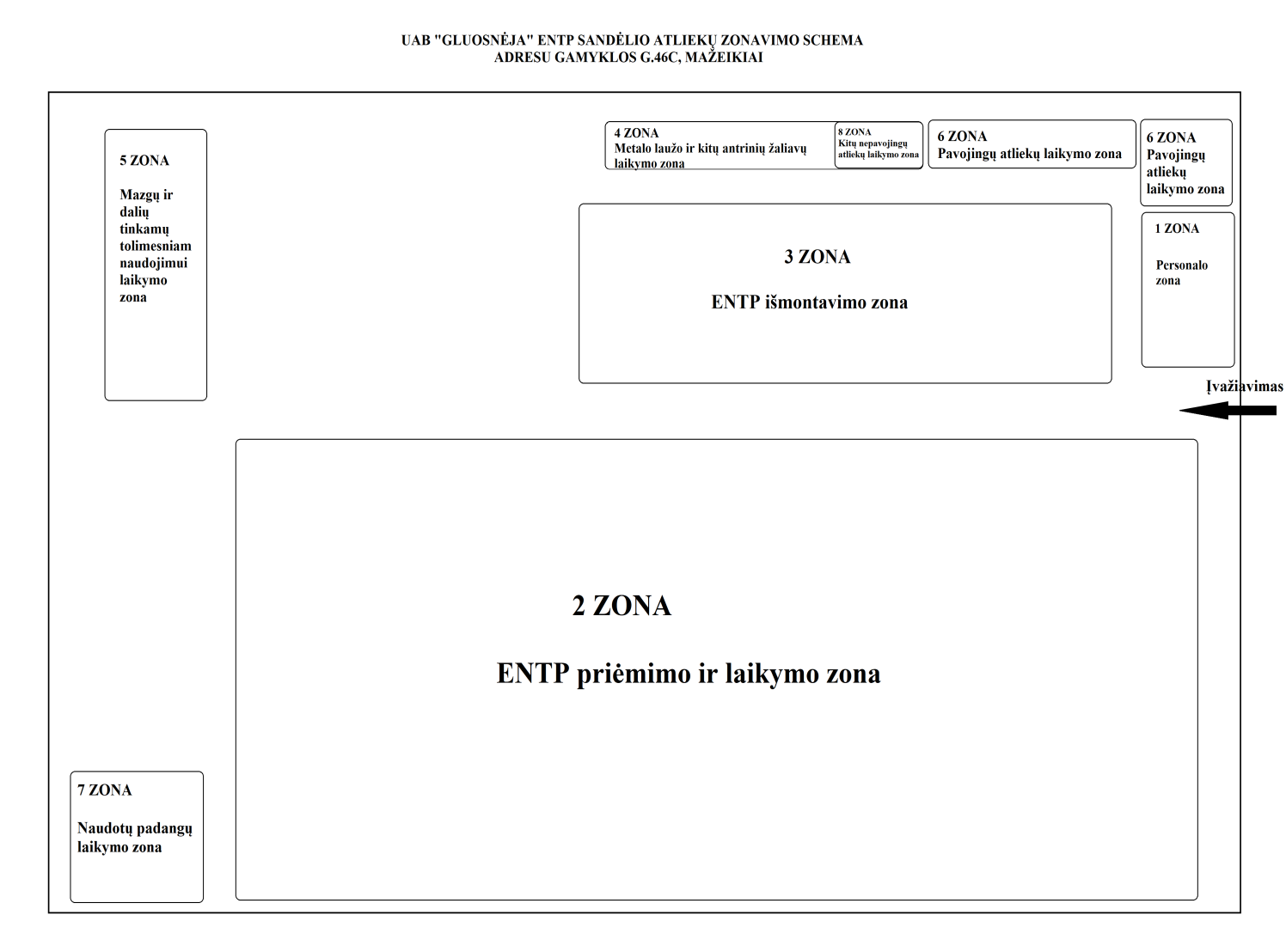 			1 pav.  UAB „Gluosnėja“ ENTP sandėlio atliekų zonavimo schema1. Personalo – zona skirta darbuotojų poreikiams įrengta pastate, plotas 23,69 m2.2. ENTP priėmimo ir laikymo – šioje zonoje bus priimamos ir iki demontavimo laikomos ENTP. Priėmus ENTP apdorojimui, pastaroji perkeliama (sava eiga ar nutempiant) į ENTP priėmimo ir laikymo zoną, kurioje ir laikoma iki nukenksminimo arba demontavimo. Zona įrengta pastate, plotas 80 m2. Zona padengta nelaidžia danga, atsparia benzino ir kitų skysčių ardančiajam poveikiui. Planuojama laikyti maksimaliai iki 2 vnt. sunkiasvorių ENTP arba iki 7 vnt. lengvųjų ENTP skirtų ardymui, bendras priimtų ir laikomų ENTP kiekis neviršytų 20 t. Zonoje yra nutekėjusių skysčių surinkimo priemones, užtikrinančias aplinkos apsaugą nuo naftos produktų ir kitų teršalų patekimo (absorbentai, pašluostės ir pan.).3. ENTP išmontavimo – šioje zonoje bus nukenksminamos ir išmontuojamos ENTP. Zona įrengta pastate, plotas 40 m2. ENTP iš priėmimo ir laikymo zonos pertempiamos arba pervežamos į demontavimo zoną, kur jos nukenksminamos. Pagal ENTP tvarkymo taisykles ENTP nukenksminimo operacijos turi būti atliekamos iš karto priėmus eksploatuoti netinkamą transporto priemonę arba kiek galima greičiau, bet ne ilgiau kaip tris mėnesius nuo eksploatuoti netinkamos transporto priemonės priėmimo dienos. ENTP išmontavimas vykdomas nuosekliomis procedūromis pradedant nuo skysčių pašalinimo (surinkimo) iš automobilio mazgų ir sistemų (t.y. – nuo automobilio nukenksminimo). Po ENTP nukenksminimo, išmontavimo procedūros vykdomos atskiriant lengviausiai prieinamas išorines automobilio dalis ir komponentus, toliau išmontuojant vidaus sistemas ir baigiant šių sistemų išardymu. Visas demontavimas vykdomas rankiniu būdu. Demontavimo darbams naudojami keltuvas, skysčių išsiurbimo įranga, elektriniai ir mechaniniai įrankiai. ENTP demontuojamos taip, kad susidarytų kuo mažiau pavojingų atliekų, būtų galimas tolimesnis šių transporto priemonių detalių panaudojimas. Zona padengta nelaidžia danga, atsparia benzino ir kitų skysčių ardančiajam poveikiui. Zonoje bus sandarios talpos alyvoms ar kitais pavojingais skysčiais užterštoms išmontuotoms dalims saugoti. Visi skysčiai bus laikomi atskirose talpose ir nemaišomi tarpusavyje. Zonoje bus nutekėjusių skysčių surinkimo priemones, užtikrinančias aplinkos apsaugą nuo naftos produktų ir kitų teršalų.4. Metalo laužo ir kitų antrinių žaliavų laikino laikymo - šioje zonoje, iki perdavimo, pagal sudarytas rašytines sutartis, atliekų tvarkytojams, registruotiems ATVR, laikomas ENTP demontavimo metu susidaręs metalo laužas ir antrinės žaliavos. Metalo laužo ir kitų antrinių žaliavų zona įrengta pastate, plotas 10 m2 . Šioje zonoje juodasis ir spalvotasis metalo laužas ilgai nėra laikomi ir pervežami tolimesniam laikymui į juodojo metalo laužo laikymo aikštelę, o spalvotųjų metalų laužo atliekų laikymo vietą sandėlyje.5. Mazgų ir dalių, tinkamų tolesniam naudojimui, laikymo – šioje zonoje iki realizacijos bus laikomi pakartotiniam naudojimui tinkami mazgai ir dalys, susidarantys demontuojant ENTP. Zona įrengta pastate, bendras plotas 30 m2. Demontavimo metu apžiūrima ir nusprendžiama, kurios detalės yra tinkamos tolimesniam panaudojimui, o kurios netinkamos. Tinkamos detalės išrūšiuojamos ir pagal rūšį talpinamos bei laikomos specialiai įrengtuose stelažuose ir lentynose. Planuojama, kad maksimaliai iki 25 proc. sutvarkyto ENTP kiekio (svorio), sudarys tolimesniam naudojimui tinkamos dalys ir detalės. Kitos netinkamos dalys išrūšiuojamos ir nukreipiamos į metalo laužo, ar kitų atliekų srautą.6. Pavojingų atliekų laikymo – šioje zonoje, iki perdavimo, pagal sudarytas rašytines sutartis, atliekų tvarkytojams, registruotiems ATVR, laikomas ENTP demontavimo metu ir ūkinės veiklos metu susidariusios pavojingos atliekos. Zona įrengta pastate, plotas 10 m2. Šioje zonoje bus laikomos ENTP demontavimo metu susidariusios pavojingos atliekos. Zona padengta nelaidžia danga, atsparia benzino ir kitų skysčių ardančiajam poveikiui. Zonoje bus sandarios talpos alyvoms ar kitais pavojingais skysčiais užterštoms atliekoms, specialus plastikinis konteineris akumuliatoriams laikyti. Švino akumuliatoriai ilgai pavojingų atliekų laikymo zonoje nesandėliuojami ir pervežami į švino akumuliatoriams laikyti skirtą vietą kitame sandėlyje. Visos talpos bus pažymėtos pagal galiojančius Atliekų tvarkymo reikalavimus. Skysčiai bus laikomi atskirose talpose ir nemaišomi tarpusavyje. Zonoje bus nutekėjusių skysčių surinkimo priemonės, užtikrinančias aplinkos apsaugą nuo naftos produktų ir kitų teršalų (absorbentai, pašluostės ir kt.).7. Naudotų padangų laikymo - šioje zonoje, iki perdavimo, pagal sudarytas rašytines sutartis, atliekų tvarkytojams, registruotiems ATVR, laikomos ENTP demontavimo metu susidariusios panaudotų padangų atliekos. Netinkamos naudojimui padangų atliekos laikomos pastate, nustatytoje zonoje, zonos plotas - 10 m2.8. Kitų nepavojingų atliekų laikymo – šioje zonoje, iki perdavimo, pagal sudarytas rašytines sutartis, atliekų tvarkytojams, registruotiems ATVR, laikomas ENTP demontavimo metu susidariusios kitos nepavojingos atliekos. Zona įrengta tame pačiame pastate, kur zonai skirtas plotas sudaro 10 m2. Netinkamų naudojimui katalizatorių ir elektros ir elektroninės įrangos dalys pastate-garaže sandėliuojamos laikinai, sukaupus optimalų kiekį vėliau pervežamos į EEĮ atliekų ir jų dalių laikymo zoną aikštelėje. Visa ūkinė veikla bus vykdoma uždarose patalpose ir specialiai įrengtoje teritorijoje (t.y. padengta kieta danga, įrengta paviršinių nuotekų surinkimo sistema, kuria nuotekos surenkamos ir valomos paviršinių nuotekų valymo įrenginiuose), todėl jokios taršos nenumatoma. Ūkinės veiklos metu visos susidariusios pavojingos ir nepavojingos atliekos bus tvarkomos pagal Atliekų tvarkymo taisyklių, bei Eksploatuoti netinkamų transporto priemonių tvarkymo taisyklių reikalavimus. Susidariusių atliekų išvežimo periodiškumas priklauso nuo aikštelės užpildymo ir nuo rinkos sąlygų, tačiau atliekų kiekis negali viršyti Atliekų naudojimo ar šalinimo veiklos nutraukimo plane ir Taršos leidime nurodytų leidžiamų laikyti atliekų kiekių. Įmonėje susidarančios atliekos bus perduodamos ATVR registruotiems atliekų naudotojams ar šalintojams, pagal sudarytas sutartis dėl atliekų naudojimo ar šalinimo. Visos operacijos susijusios su atliekomis bus registruojamos atliekų apskaitoje GPAIS sistemoje. Susidarę užterštos pašluostės, panaudoti absorbentai, užteršti drabužiai ir pirštinės sudedamos į tam skirtą paženklintą pavojingoms atliekoms laikyti skirtą konteinerį, periodiškai perduodamos pavojingas atliekas tvarkančioms įmonėms pagal rašytines sutartis. Bendrovės veiklai pagal LR Specialiųjų žemės naudojimo sąlygų įstatymo: 2 priedo 52 punktą: Transporto priemonių, elektros ir elektroninės įrangos atliekų apdorojimas – nustatoma 50 m. sanitarinė apsaugos zona. 3 priedo 2 lentelės 7 punktą: Atliekų laikymo, perkrovimo ir rūšiavimo įmonės įrenginiai (statiniai) – nustatoma 100 m. sanitarinė apsaugos zona. Bendra didžiausia sanitarinė apsaugos zona nustatoma 100 m. atsakingai institucijai pareikalavus. 2.2.2 paraiškoje gauti leidimą eksploatuoti įrenginį, kuriame bus vykdoma elektros ir elektroninės įrangos bei jos atliekų apdorojimo veikla – papildomi duomenys, kaip bus vykdomi Elektros ir elektroninės įrangos, jos atliekų tvarkymo taisyklėse, patvirtintose Lietuvos Respublikos aplinkos ministro 2004 m. rugsėjo 10 d. įsakymu Nr. D1-481 „Dėl Elektros ir elektroninės įrangos bei jos atliekų tvarkymo taisyklių patvirtinimo“, nustatyti reikalavimai;Nepavojingos elektros ir elektroninės įrangos atliekos ( dujinės viryklės, skalbimo mašinos, elektrinės staklės, elektriniai pjovimo įrankiai ir pan.) yra surenkamos iš fizinių, juridinių asmenų ir kitų organizacijų UAB „Gluosnėja“ arba atliekų turėtojų transportu ir atvežamos į bendrovės eksploatuojamą atliekų tvarkymo veiklavietę. Atliekos yra vežamos dengtose transporto priemonėse taip užtikrinant, kad vežamos atliekos ir jų dalys vežimo metu nepatektų į aplinką. Atliekų priėmimas: UAB „Gluosnėja“ metalo laužo ir kitų atliekų surinkimo, apdorojimo ir laikymo aikštelė nepavojingas EEĮ atliekas priims vadovaudamasi Lietuvos Respublikos aplinkos ministro 2011 m. gegužės 30 d. Įsakymu Nr. 368 patvirtintose Atliekų tvarkymo taisyklėse nustatytais reikalavimais, Lietuvos Respublikos ūkio ministro 2002 vasario 28 d. įsakymu Nr. 77 patvirtintu Draudžiamųjų supirkti netauriųjų metalų laužo ir atliekų sąrašu bei patvirtintomis Elektros ir elektroninės įrangos bei jos atliekų tvarkymo taisyklių reikalavimais. Pristačius nepavojingas EEĮ atliekas yra atliekama vizuali priimamų atliekų kontrolė, kurios metu yra tikrinama, ar priimamoje atliekų siuntoje nėra draudžiamų supirkti ar pavojingų atliekų. Pirmiausia įvertinama, ar atskirai surinkta neišardyta elektros ir elektroninė įranga tinka paruošimui naudoti pakartotinai. Tokiu būdu EEĮ atliekos tvarkomos R12 atliekų tvarkymo būdu. Elektros ir elektroninė įranga, kuri gali būti  paruošiama naudoti pakartotinai, rūšiuojama atskirai, įrangos laikymui yra skirta 3 m2 zona pastate. Elektros ir elektroninės įrangos atliekos surenkamos atskirai ir nemaišomos su kitomis atliekomis. Jeigu metalo laužo priėmimo metu nustatoma, kad metalo lauže yra elektros ir elektroninės įrangos atliekų, elektros ir elektroninės įrangos atliekos atskiriamos priėmimo metu ir registruojamos priėmimo dokumentuose nurodant elektros ir elektroninės įrangos atliekų kiekį bei atliekų kodą. Bendrovė priima tik pilnos komplektacijos EEĮ atliekas. Į draudžiamų supirkti atliekų sąrašą yra įtrauktos elektros ir elektroninės įrangos sudedamosios metalinės dalys ir metaliniai komplektavimo gaminiai. Tokias EEĮ dalis ir komplektavimo gaminius galima supirkti tik iš juridinių ir individualia veikla besiverčiančių fizinių asmenų, kurių ūkinėje veikloje susidaro šios dalys ir komplektavimo gaminiai, jeigu šie asmenys pateikia dokumentus, įrodančius šių dalių ir komplektavimo gaminių susidarymą jų vykdomoje ūkinėje veikloje. Atliekų priėmimo metu nustačius, kad priimamoje atliekų siuntoje yra atliekų, kurių bendrovė neturi teisės tvarkyti, jos nepriimamos ir grąžinamos atliekų siuntėjui. Jeigu atliekų priėmimo metu yra nustatoma, kad atliekas bendrovė turi teisę tvarkyti, tuomet atliekos yra priimamos, pasveriamos svarstyklėmis, priimamų atliekų svoris registruojamas atliekų tvarkymo apskaitoje per GPAIS sistemą. Atliekų paruošimas naudoti: Pirmiausiai darbuotojai patikrina, ar yra EEĮ įrangos, kuri gali būti pakartotinai naudojama. Jei tokios EEĮ įrangos ar jos dalių būtų randama, ji būtų išrūšiuojama ir parduodama atskirai. Tokios pakartotinai naudojamos EEĮ įrangos planuojama, kad susidarys iki 5 proc. Toliau, priklausomai nuo atliekų sudėties ir užterštumo kitomis atliekomis, EEĮ atliekos gali būti tvarkomos S5 ar R12 būdais. Gautos švarios, be kitų sudedamųjų dalių EEĮ atliekos kaip metalas, tvarkomas R12 būdu: rūšiuojamas pagal metalo kokybę, pjaustomas arba kitaip smulkinamas į reikiamo dydžio gabaritus. Apdorojus EEĮ atliekas, gaunamos po apdorojimo juodųjų metalų atliekos kodu 19 12 02. Jeigu EEĮ atliekos turi kitų sudedamųjų dalių, tuomet atliekos tvarkomos S5 kodu. Tuomet nepavojingos EEĮ atliekos bus ardomos, rūšiuojamos, smulkinamos, stambių gabaritų metalo laužas bus pjaustomas dujine pjaustymo įranga ir sandėliuojamas iki išvežimo. Nepavojingų EEĮ atliekų rūšiavimo, kito apdorojimo metu susidarys po apdorojimo juodieji metalai (19 12 02), spalvotieji metalai ( 19 12 03), plastikai (19 12 04), stiklas (19 12 05), laidai ( 17 04 11), EEĮ dalys ( 16 02 16) ir kitos mechaninio apdorojimo atliekos (19 12 12). Gautos atliekos 16 02 16, 19 12 02, 19 12 03, 17 04 11 papildys superkamų atliekų srautą. Bendrovė gali nuspręsti nepavojingų EEĮ atliekų neapdoroti, jeigu tuo metu tai ekonomiškai nėra naudinga ir perduoti pilnos komplektacijos EEĮ atliekas tolimesniam apdorojimui kitoms atliekas tvarkančioms įmonėms. Atliekų laikymas:Nepavojingos EEĮ atliekos laikomos atviroje metalo laužo atliekų aikštelėje, įrengtoje skysčiams nelaidžia, atsparia skysčių ardančiajam poveikiui kieta danga, zonos Nr. 3 (žr. 2 Pav.), vadovaujantis Lietuvos Respublikos aplinkos ministro 2011 m. gegužės 30 d. Įsakymu Nr. 368 patvirtintose Atliekų tvarkymo taisyklėse atliekų laikymui nustatytais reikalavimais. Nepavojingų EEĮ atliekų laikymui skirta 30 m2 aikštelės dalis. Vienu metu planuojama laikyti iki 25 t nepavojingų EEĮ ir jos dalių atliekų. Nepavojingų EEĮ atliekų laikymui gali būti naudojama laisvai pasirenkama pakuotė (didmaišiai, konteineriai, talpos, dėžės, jūriniai konteineriai ir kt.) arba sandėliuojama tvarkingose krūvose iki 3 m. aukščio. 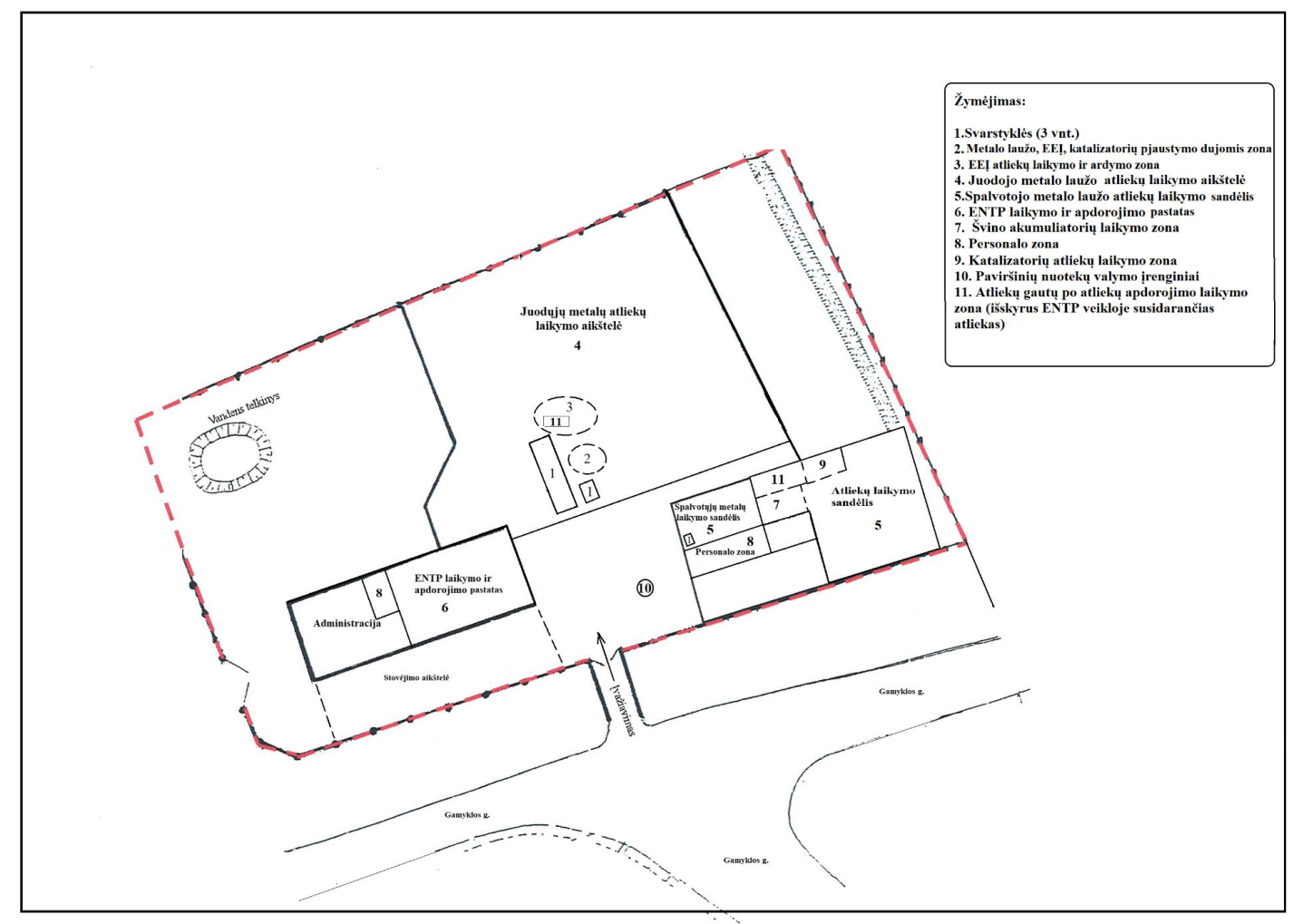 			2 Pav. UAB „Gluosnėja“ atliekų laikymo zonavimo schema Gautos atliekos 16 02 16, 19 12 02, 19 12 03, 17 04 11 papildys superkamų atliekų srautą ir bus laikomos su kitomis analogiškomis supirktomis atliekomis metalo laužo laikymo aikštelėje. Elektros ir elektroninė įranga (EEĮ), kuri gali būti paruošiama naudoti pakartotinai, rūšiuojama atskirai, EE įrangos laikymui yra skirta 3 m2 zona pastate-sandėlyje (žr. 3 Pav.). Po nepavojingų EEĮ atliekų apdorojimo susidariusios kitos atliekos (19 12 04, 19 12 05, 19 12 12) sudedamos į laisvai pasirinktą pakuotę arba laikomos aikštelėje tvarkingose krūvose. Susidarę didesni atliekų kiekiai laikomi pastate-sandėlyje nustatytoje zonoje Nr. 11 (žr. 3 Pav.). Susidarę atliekų apdorojimo metu atliekos periodiškai išvežamos pagal rašytines sutartis atliekų tvarkytojams turintiems teisę tvarkyti tokias atliekas.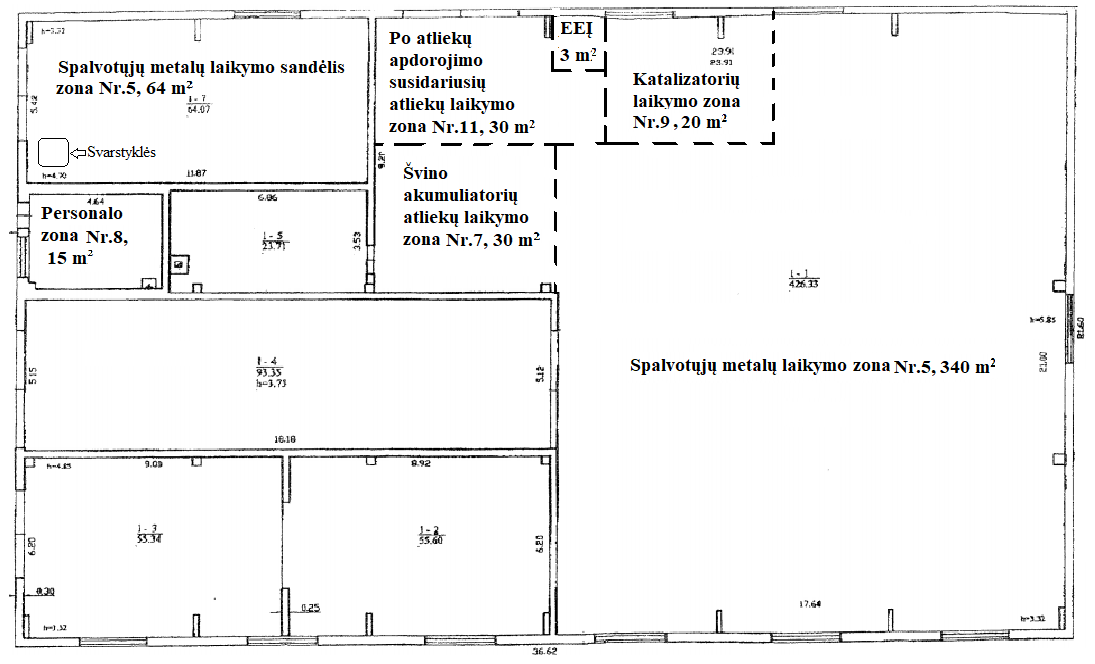 			3 Pav. UAB „Gluosnėja“ pastato-sandėlio (Unikalus daikto Nr.4400-1592-8406 )atliekų laikymo zonavimo schema Atliekų perdavimas atliekų tvarkymo teisę turinčioms įmonėms: Sukaupus optimalų kiekį nepavojingų EEĮ atliekų ir jos dalių, jos perduodamos pagal rašytines sutartis tolimesniam sutvarkymui atliekų tvarkymo teisę turinčioms įmonėms LR teritorijoje, įregistruotoms Atliekų tvarkytojų valstybiniame registre, arba išvežamos/eksportuojamos į kitas šalis perdirbimui. 2.2.3. paraiškoje gauti leidimą eksploatuoti įrenginį, kuriame bus vykdoma statybinių atliekų apdorojimo veikla – papildomi duomenys, kaip bus vykdomi Statybinių atliekų tvarkymo taisyklėse, patvirtintose Lietuvos Respublikos aplinkos ministro 2006 m. gruodžio 29 d. įsakymu Nr. D1-637 „Dėl Statybinių atliekų tvarkymo taisyklių patvirtinimo“, nustatyti reikalavimai;Nepildoma, nes statybinių atliekų apdorojimo veikla nebus vykdoma.2.2.4. paraiškoje gauti leidimą eksploatuoti įrenginį, kuriame bus vykdoma biologiškai skaidžių atliekų kompostavimo veikla – papildomi duomenys, kaip bus vykdomi Biologiškai skaidžių atliekų kompostavimo aplinkosauginiai reikalavimai, patvirtinti Lietuvos Respublikos aplinkos ministro 2007 m. sausio 25 d. įsakymu D1-57 „Dėl Biologiškai skaidžių atliekų kompostavimo aplinkosauginių reikalavimų patvirtinimo“;Nepildoma, nes biologiškai skaidžių atliekų kompostavimo veikla nebus vykdoma. 2.2.5. paraiškoje gauti leidimą eksploatuoti įrenginį, kuriame bus vykdoma netauriųjų metalo laužo ir atliekų supirkimo veikla – papildomi duomenys pagal Netauriųjų metalo laužo ir atliekų apskaitos ir saugojimo taisykles ir Netauriųjų metalų laužo ir atliekų supirkimo vietų įrengimo reikalavimus, patvirtintus Lietuvos Respublikos ūkio ministro 2010 m. rugsėjo 6 d. įsakymu Nr. 4-678 „Dėl Netauriųjų metalo laužo ir atliekų apskaitos ir saugojimo taisyklių ir Netauriųjų metalų laužo ir atliekų supirkimo vietų įrengimo reikalavimų patvirtinimo“;Ūkinė veikla bus vykdoma esamame žemės sklype (Unikalus daikto Nr.4400-0478-5802) adresu Gamyklos g.46C, Mažeikiai. Šio žemės sklypo naudojimo paskirtis – kita, naudojimo būdas – pramonės ir sandėliavimo objektų teritorijos. Metalo laužo ir kitų atliekų tvarkymo, jų laikymo, apdorojimo veikla planuojama vykdyti dviejuose uždaruose pastatuose ir atviroje 1200 m metalo laužo aikštelėje, kurioje yra įrengta kieta skysčiams nelaidi danga.  Aištelė yra aptverta, rakinama ir saugoma. Supirkimo vietoje yra įrengta iškaba vadovaujantis teisės aktų, nustatančių išorinės reklamos įrengimo taisykles, reikalavimais. Virš supirktuvės lango iškaboje nurodytas supirkimo vietos darbo laikas, telefono numeris, aikštelės vedėjo vardas, pavardė ir telefono numeris. Įrenginyje įrengtos buitinės ir sanitarinės patalpos. Supirktuvės viduje pateiktas Draudžiamų supirkti netauriųjų metalų laužo ir atliekų sąrašas, patvirtintas Lietuvos Respublikos ūkio ministro 2002 m. vasario 28 d. įsakymu Nr. 77 „Dėl Draudžiamų supirkti netauriųjų metalų laužo ir atliekų sąrašo patvirtinimo“. Pavojingos atliekos laikomos rakinamose patalpose. Švino akumuliatoriai laikomi  atspariuose paženklintuose plastikiniuose uždengiamuose konteineriuose (1200x800x790), kurie atsparūs išsiliejusios rūgšties poveikiui. Susidarę užterštos pašluostės, panaudoti absorbentai, užteršti drabužiai ir pirštinės sudedamos į tam skirtą paženklintą pavojingoms atliekoms laikyti skirtą konteinerį, ENTP demontavimo metu susidariusios pavojingos atliekos laikomos patalpoje, padengtoje nelaidžia danga, atsparia benzino ir kitų skysčių ardančiajam poveikiui. Atliekos laikomos sandariose talpose.  Visos talpos pažymėtos pagal galiojančius Atliekų tvarkymo reikalavimus. Skysčiai bus laikomi atskirose talpose ir nemaišomi tarpusavyje. Vadovaujantis Paviršinių nuotekų tvarkymo reglamentu Atliekų laikymo, rūšiavimo ir perdirbimo zonos yra priskiriamos galimai taršiai teritorijai. Paviršinių nuotekų surinkimas vykdomas nuo 0,6516 ha užstatytos sklypo dalies. Paviršinės nuotekos nuo kieta danga padengtos teritorijos surenkamos paviršinių nuotekų surinkimo sistema į paviršinių nuotekų valymo įrenginius. Po išvalymo paviršinės nuotekos iš valymo įrenginių išleidžiamos į centralizuotus miesto nuotekų tinklus. Planuojama, kad per metus ant kieta danga padengtos metalo laužo laikymo aikštelės susidarys iki 4867,45 m3 paviršinių nuotekų.Priimant atliekas, pirkimo–pardavimo faktas registruojamas Antrinių žaliavų pirkimo-pardavimo sutartyje-akte, kuriame  nurodyti įmonės rekvizitai, perkamų atliekų pavadinimas, atliekos kodas,  pavidalas, svoris ir duomenys apie pardavėją.  Metalo laužo svėrimui naudojamos metrologiškai patikrintos ir galiojančius metrologinės patikros sertifikatus turinčios svarstyklės.  Atliekų svoris registruojamas atliekų tvarkymo apskaitoje per GPAIS sistemą. Priimant pavojingas atliekas – švino akumuliatorius, iš juridinių asmenų reikalaujama pateikti pavojingų atliekų vežimo lydraštį per GPAIS sistemą, patikrinama šiame lydraštyje užpildyta informacija. 2.2.6. paraiškoje gauti leidimą eksploatuoti įrenginį, kuriame bus vykdoma baterijų ir akumuliatorių bei baterijų ir akumuliatorių atliekų tvarkymo veikla – papildomi duomenys, kaip bus vykdomi Baterijų ir akumuliatorių bei baterijų ir akumuliatorių atliekų tvarkymo taisyklėse, patvirtintose Lietuvos Respublikos aplinkos ministro 2001 m. gruodžio 21 d. įsakymu Nr. 625 „Dėl Baterijų ir akumuliatorių bei baterijų ir akumuliatorių atliekų tvarkymo taisyklių patvirtinimo“, nustatyti reikalavimai;UAB „Gluosnėja“ metalo laužo ir kitų atliekų surinkimo, apdorojimo ir laikymo aikštelė švino akumuliatorių atliekas priima vadovaudamasi Lietuvos Respublikos aplinkos ministro 2011 m. gegužės 30 d. Įsakymu Nr. 368 patvirtintose Atliekų tvarkymo taisyklėse nustatytais reikalavimais. Pristačius švino akumuliatorių atliekas atliekama priimamų atliekų vizualinė kontrolė, kurios metu tikrinama, ar priimamoje atliekų siuntoje nėra atliekų, kurių bendrovė neturi teisės tvarkyti. Atliekų priėmimo metu nustačius, kad priimamoje atliekų siuntoje yra baterijų ir akumuliatorių atliekų, kurių bendrovė neturi teisės tvarkyti, jos grąžinamos atliekų siuntėjui. Jeigu atliekų priėmimo metu yra nustatoma, kad atliekas bendrovė turi teisę tvarkyti, tuomet atliekos yra priimamos, pasveriamos metrologiškai patikrintomis svarstyklėmis. Švino akumuliatorių atliekos tvarkomos vadovaujantis Baterijų ir akumuliatorių atliekų tvarkymo taisyklėse nustatytais reikalavimais.Švino akumuliatoriai laikomi atspariuose paženklintuose plastikiniuose uždengiamuose konteineriuose (1200x800x790), kurie atsparūs išsiliejusios rūgšties poveikiui. Tokio 1 konteinerio tūris 0,7584 m3, viename konteineryje telpa 1,0- 2,0 t švino akumuliatorių.Pavojingi švino akumuliatoriai - laikomi atskirai ir nemaišomi su kitomis atliekomis. Pavojingų akumuliatorių laikymo talpos paženklintos specialios formos etiketėmis. 2.2.7. paraiškoje gauti leidimą eksploatuoti atliekų deginimo ar bendro atliekų deginimo įrenginį – papildomi duomenys, kaip bus vykdomi Atliekų deginimo aplinkosauginiai reikalavimai, patvirtinti aplinkos ministro 2002 m. gruodžio 31 d. įsakymu Nr. 699 „Dėl Atliekų deginimo aplinkosauginių reikalavimų patvirtinimo“;Nepildoma, nes neaktualu. 2.2.8. paraiškoje gauti leidimą eksploatuoti įrenginį, kuriame bus vykdoma atliekų šalinimo sąvartynuose veikla – papildomi duomenys pagal Atliekų sąvartynų įrengimo, eksploatavimo, uždarymo ir priežiūros po uždarymo taisyklėse nustatytus reikalavimus, patvirtintus Lietuvos Respublikos aplinkos ministro 2000 m. spalio 18 d. įsakymu Nr. 444 „Dėl Atliekų sąvartynų įrengimo, eksploatavimo, uždarymo ir priežiūros po uždarymo taisyklių patvirtinimo“;Nepildoma, nes neaktualu. 2.2.9. paraiškoje gauti leidimą eksploatuoti įrenginį, kuriame bus vykdoma pavojingųjų atliekų maišymo su kitomis pavojingosiomis atliekomis ar medžiagomis, įskaitant pavojingųjų medžiagų skiedimą, operacijos, – papildomi duomenys pagal Lietuvos Respublikos atliekų tvarkymo įstatyme nustatytas sąlygas;Nepildoma, nes pavojingos atliekos maišomos su kitomis pavojingomis atliekomis ar medžiagomis nebus. Eil. Nr.Žaliavos, kuro rūšies arba medžiagos pavadinimasPlanuojamas naudoti kiekis, matavimo vnt. (t, m3 ar kt. per metus)Kiekis, vienu metu saugomas vietoje (t, m3 ar kt. per metus), saugojimo būdas (atvira aikštelė ar talpyklos, uždarytos talpyklos ar uždengta aikštelė ir pan.)12341.Deguonis (balionuose) 1500 m3125 m32.  Propano – butano dujos1 t/m 0,15 t  3.  Sorbentas 0,04 0,024. Pjuvenos0,04 0,02AtliekosAtliekosAtliekosNaudojimui ir (ar) šalinimui skirtų atliekų laikymasNaudojimui ir (ar) šalinimui skirtų atliekų laikymasTolimesnis atliekų apdorojimasKodasPavadinimasPatikslintas pavadinimasLaikymo veiklos kodas (R13 ir (ar) D15) Didžiausias vienu metu leidžiamas laikyti bendras atliekų, įskaitant apdorojimo metu susidarančių atliekų, kiekis, tTolimesnis atliekų apdorojimas123456Tvarkomos atliekosTvarkomos atliekosTvarkomos atliekosTvarkomos atliekosTvarkomos atliekosTvarkomos atliekos02 01 10Metalų atliekosžemės ūkio, sodininkystės, akvakultūros, miškininkystės, medžioklės ir žūklės atliekos R131000 S1, S2. S3, S4. S5. S6, S7, R12, R1312 01 01Juodųjų metalų šlifavimo ir tekinimo atliekosMetalo atliekos iš šlifavimo, tekinimo veiklos, metalo drožlėsR131000 S1, S2. S3, S4. S5. S6, S7, R12, R1315 01 04Metalinės pakuotėsĮvairios metalinės pakuotėsR131000 S1, S2. S3, S4. S5. S6, S7, R12, R1316 01 06Eksploatuoti netinkamos transporto priemonės, kuriose nebėra nei skysčių, nei kitų pavojingų sudedamųjų daliųAtliekos išardžius eksploatuoti netinkamas transporto priemones bei transporto priemonių eksploatavimo atliekosR131000 S1, S2. S3, S4. S5. S6, S7, R12, R1316 01 17Juodieji metalaiEksploatuoti netinkamų transporto priemonių juodojo metalo dalysR131000 S1, S2. S3, S4. S5. S6, S7, R12, R1317 04 05Geležis ir plienasMetalai iš statybinių ir griovimo atliekųR131000 S1, S2. S3, S4. S5. S6, S7, R12, R1317 04 07Metalų mišiniaiMetalai iš statybinių ir griovimo atliekųR131000 S1, S2. S3, S4. S5. S6, S7, R12, R1319 10 01Geležies ir plieno atliekosMetalai iš atliekų tvarkymo įrenginių, nuotekų valymo įrenginių,žmonėms ir pramonei skirto vandens ruošimo atliekos R131000 S1, S2. S3, S4. S5. S6, S7, R12, R1319 12 02Juodieji metalaiMetalai iš atliekų tvarkymo įrenginių, nuotekų valymo įrenginių,žmonėms ir pramonei skirto vandens ruošimo atliekos R131000 S1, S2. S3, S4. S5. S6, S7, R12, R1320 01 40MetalaiKomunalinės metalo laužo atliekosR131000 S1, S2. S3, S4. S5. S6, S7, R12, R1316 02 14Nebenaudojama įranga, nenurodyta 16 02 09 – 16 02 13Elektros ir elektroninės įrangos atliekos R13, D1525S1, S2. S3, S4. S5. S6, S7, R12, R13, D1516 02 16Sudedamosios dalys, išimtos iš nebenaudojamos įrangos, nenurodytos 16 02 15 Elektros ir elektroninės įrangos atliekos R13, D1525S1, S2. S3, S4. S5. S6, S7, R12, R13, D1520 01 36Nebenaudojama elektros ir elektroninė įranga, nenurodyta 20 01 21, 20 01 23 ir 20 01 35 pozicijose Komunalinės atliekosR13, D1525S1, S2. S3, S4. S5. S6, S7, R12, R13, D1512 01 03Spalvotųjų metalų šlifavimo ir tekinimo atliekos Metalų ir plastikų formavimo, fizinio ir mechaninio jų paviršiaus apdorojimo atliekos R13100S1, S2. S3, S4. S5. S6, S7, R12, R1315 01 04Metalinės pakuotės Pakuočių atliekos R13100S1, S2. S3, S4. S5. S6, S7, R12, R1316 01 18Spalvotieji metalaiEksploatuoti netinkamos įvairios paskirties transporto priemonės (įskaitant nesavaeiges mašinas) ir atliekos išardžius eksploatuoti netinkamas transporto priemones bei transporto priemonių eksploatavimo atliekos (išskyrus nurodytas 13, 14, 16 06 ir 16 08) R13100S1, S2. S3, S4. S5. S6, S7, R12, R1317 04 01Varis, bronza, žalvarisStatybinės ir griovimo atliekos R13100S1, S2. S3, S4. S5. S6, S7, R12, R1317 04 02AliuminisStatybinės ir griovimo atliekos R13100S1, S2. S3, S4. S5. S6, S7, R12, R1317 04 03ŠvinasStatybinės ir griovimo atliekos R13100S1, S2. S3, S4. S5. S6, S7, R12, R1317 04 04CinkasStatybinės ir griovimo atliekos R13100S1, S2. S3, S4. S5. S6, S7, R12, R1317 04 06AlavasStatybinės ir griovimo atliekos R13100S1, S2. S3, S4. S5. S6, S7, R12, R1317 04 07 Metalų mišiniai Statybinės ir griovimo atliekos R13100S1, S2. S3, S4. S5. S6, S7, R12, R1317 04 11 Kabeliai, nenurodyti 17 04 10 Statybinės ir griovimo atliekos R13100S1, S2. S3, S4. S5. S6, S7, R12, R1319 12 03Spalvotieji metalaiKitaip neapibrėžtos atliekų mechaninio apdorojimo (pvz., rūšiavimo, smulkinimo, suslėgimo, granuliavimo) atliekos R13S1, S2. S3, S4. S5. S6, S7, R12, R1320 01 40Metalai (spalvotieji)Komunalinės metalo laužo atliekosR13S1, S2. S3, S4. S5. S6, S7, R12, R1316 08 01Panaudoti katalizatoriai, kuriuose yra aukso, sidabro, renio, rodžio, paladžio, iridžio arba platinos (išskyrus nurodytas 16 08 07 pozicijoje) Panaudoti katalizatoriai  R13, D1525S1, S2. S3, S4. S5. S6, S7, R12,, R13, D1516 08 03Kitaip neapibrėžti panaudoti katalizatoriai, kuriuose yra pereinamųjų metalų arba pereinamųjų metalų junginių Panaudoti katalizatoriai  R13, D1525S1, S2. S3, S4. S5. S6, S7, R12, R13, D15Juodojo ir spalvotojo metalo laužo, katalizatorių, EEĮ atliekų tvarkymo metu, susidariusios nepavojingos atliekos Juodojo ir spalvotojo metalo laužo, katalizatorių, EEĮ atliekų tvarkymo metu, susidariusios nepavojingos atliekos Juodojo ir spalvotojo metalo laužo, katalizatorių, EEĮ atliekų tvarkymo metu, susidariusios nepavojingos atliekos Juodojo ir spalvotojo metalo laužo, katalizatorių, EEĮ atliekų tvarkymo metu, susidariusios nepavojingos atliekos Juodojo ir spalvotojo metalo laužo, katalizatorių, EEĮ atliekų tvarkymo metu, susidariusios nepavojingos atliekos Juodojo ir spalvotojo metalo laužo, katalizatorių, EEĮ atliekų tvarkymo metu, susidariusios nepavojingos atliekos 19 12 04Plastikai ir gumaRūšiavimo metu gautos plastikos atliekosR13, D152S2, R13, D1519 12 05StiklasRūšiavimo metu gautos stiklos atliekosR13, D151S2, R13, D1519 12 12Kitos mechaninio aatliekų (įskaitant medžiagų mišinius) apdorojimo atliekos, nenurodytos 19 12 11Atliekų apdorojimo metu gautos nepavojingos atliekos ir atliekų mišiniaiR13, D1510S2, R13, D15ENTP atliekų apdorojimo metu susidariusios nepavojingos atliekosENTP atliekų apdorojimo metu susidariusios nepavojingos atliekosENTP atliekų apdorojimo metu susidariusios nepavojingos atliekosENTP atliekų apdorojimo metu susidariusios nepavojingos atliekosENTP atliekų apdorojimo metu susidariusios nepavojingos atliekosENTP atliekų apdorojimo metu susidariusios nepavojingos atliekos17 04 11Kabeiai, nenurodyti 17 04 10Laidų pynės, laidai, kabeliai, panelės su laidais gautos ENTP atliekų apdorojimo metuR130,5S2, R1316 01 03Naudoti nebetinkamos padangosNetinkamos pakartotiniam naudojimui automobilinės padangos, padangų pleišenosR132S2, R1316 01 06Eksploatuoti netinkamos transporto priemonės, kuriose nebėra nei skysčių, nei kitų pavojingų sudedamųjų daliųKitomis nepavojingomis medžiagomis: sėdynėmis, plastiko dalimis, panelėmis ir pan. R1350S2, R1316 01 17Juodieji metalaiJuodųjų metalų atliekos, detalių atliekos, kėbulo metalinės dalys gautos ENTP atliekų apdorojimo metuR135S2, R1316 01 18Spalvotieji metalaiSpalvotųjų metalų atliekos, detalių atliekos, ratlankiai, radiatoriai ir kitos sudedamosios dalys gautos ENTP atliekų apdorojimo metuR131,5S2, R1316 01 19PlastikasAutomobilinio plastiko atliekos, plastikinės dalys gautos ENTP apdorojimo metuR13, D152,5S2, R13, D1516 01 20StiklasAutomobilinio stiklo atliekos gautos ENTP apdorojimo metuR13, D152S2, R13, D1516 01 22Kitaip neapibrėžtos sudedamosios dalysSalono oro filtria, sėdynės, tekstiliniai audiniai, guminiai kilimėliai, izoliacinės medžiagos, kitos kitaip neapibrėžtos sudedamosios dalys gautos ENTP atliekų apdorojimo metuR13, D154S2, R13, D1516 08 01Panaudoti katalizatoriai, kuriuose yra aukos, sidabro, renio, rodžio paladžio, iridžio arba platinos (išskyrus nurodytas 16 08 07 pozicijoje)Nebetinkamų naudojimui automobilinių katalizatorių atliekos gautos ENTP atliekų apdorojimo metuR130,2S2, R13AtliekosAtliekosAtliekosAtliekų paruošimas naudoti ir (ar) šalintiAtliekų paruošimas naudoti ir (ar) šalintiKodasPavadinimasPatikslintas pavadinimasAtliekos paruošimo naudoti ir (ar) šalinti veiklos kodas (D8, D9, D13, D14, R12, S5) Projektinis įrenginio pajėgumas, t/m.1234502 01 10Metalų atliekosžemės ūkio, sodininkystės, akvakultūros, miškininkystės, medžioklės ir žūklės atliekos R12, S5800012 01 01Juodųjų metalų šlifavimo ir tekinimo atliekosMetalo atliekos iš šlifavimo, tekinimo veiklos, metalo drožlėsR12, S5800015 01 04Metalinės pakuotėsĮvairios metalinės pakuotėsR12, S5800016 01 06Eksploatuoti netinkamos transporto priemonės, kuriose nebėra nei skysčių, nei kitų pavojingų sudedamųjų daliųAtliekos išardžius eksploatuoti netinkamas transporto priemones bei transporto priemonių eksploatavimo atliekosR12, S5800016 01 17Juodieji metalaiEksploatuoti netinkamų transporto priemonių juodojo metalo dalysR12, S5800017 04 05Geležis ir plienasMetalai iš statybinių ir griovimo atliekųR12, S5800017 04 07Metalų mišiniaiR12, S5800019 10 01Geležies ir plieno atliekosMetalai iš atliekų tvarkymo įrenginių, nuotekų valymo įrenginių,žmonėms ir pramonei skirto vandens ruošimo atliekos R12, S5800019 12 02Juodieji metalaiR12, S5800020 01 40MetalaiKomunalinės metalo laužo atliekosR12, S5800016 02 14Nebenaudojama įranga, nenurodyta 16 02 09 – 16 02 13Elektros ir elektroninės įrangos atliekos R12, S520016 02 16Sudedamosios dalys, išimtos iš nebenaudojamos įrangos, nenurodytos 16 02 15 R12, S520020 01 36Nebenaudojama elektros ir elektroninė įranga, nenurodyta 20 01 21, 20 01 23 ir 20 01 35 pozicijose Komunalinės atliekosR12, S520012 01 03Spalvotųjų metalų šlifavimo ir tekinimo atliekos Metalų ir plastikų formavimo, fizinio ir mechaninio jų paviršiaus apdorojimo atliekos R12, S5100015 01 04Metalinės pakuotės Pakuočių atliekos R12, S5100016 01 18Spalvotieji metalaiEksploatuoti netinkamos įvairios paskirties transporto priemonės (įskaitant nesavaeiges mašinas) ir atliekos išardžius eksploatuoti netinkamas transporto priemones bei transporto priemonių eksploatavimo atliekos (išskyrus nurodytas 13, 14, 16 06 ir 16 08) R12, S5100017 04 01Varis, bronza, žalvarisStatybinės ir griovimo atliekos R12, S5100017 04 02AliuminisR12, S5100017 04 03ŠvinasR12, S5100017 04 04CinkasR12, S5100017 04 06AlavasR12, S5100017 04 07 Metalų mišiniai R12, S5100017 04 11 Kabeliai, nenurodyti 17 04 10 R12, S5100019 12 03Spalvotieji metalaiKitaip neapibrėžtos atliekų mechaninio apdorojimo (pvz., rūšiavimo, smulkinimo, suslėgimo, granuliavimo) atliekos R12, S5100020 01 40Metalai (spalvotieji)Komunalinės metalo laužo atliekosR12, S5100016 08 01Panaudoti katalizatoriai, kuriuose yra aukso, sidabro, renio, rodžio, paladžio, iridžio arba platinos (išskyrus nurodytas 16 08 07 pozicijoje) Panaudoti katalizatoriai  R12, S56016 08 03Kitaip neapibrėžti panaudoti katalizatoriai, kuriuose yra pereinamųjų metalų arba pereinamųjų metalų junginių Panaudoti katalizatoriai  R12, S560Pavojingųjų atliekų technologinio srauto žymėjimasPavojingųjų atliekų technologinio srauto pavadinimasAtliekos kodasAtliekos pavadinimasPatikslintas atliekos pavadinimasAtliekų laikymasAtliekų laikymasPlanuojamas tolimesnis atliekų apdorojimasPavojingųjų atliekų technologinio srauto žymėjimasPavojingųjų atliekų technologinio srauto pavadinimasAtliekos kodasAtliekos pavadinimasPatikslintas atliekos pavadinimasAtliekų tvarkymo veiklos kodas (R13 ir (ar) D15)Didžiausias vienu metu numatomas laikyti bendras atliekų, įskaitant apdorojimo metu susidarančių atliekų, kiekis, tPlanuojamas tolimesnis atliekų apdorojimas12345678Tvarkomos atliekos Tvarkomos atliekos Tvarkomos atliekos Tvarkomos atliekos Tvarkomos atliekos Tvarkomos atliekos Tvarkomos atliekos Tvarkomos atliekos TS-10Naudoti netinkamos transporto priemonės ir jų atliekos 16 01 04*Eksploatuoti netinkamos transporto priemonėsEksploatuoti netinkamos įvairios paskirties transporto priemonės (įskaitant nesavaeiges mašinas) ir atliekos išardžius eksploatuoti netinkamas transporto priemones bei transporto priemonių eksploatavimo atliekos (išskyrus nurodytas 13, 14, 16 06 ir 16 08) R13, D1520S1, S2, S3, S4, S5, S6, S7, R13, D15TS-06Baterijų ir akumuliatorių atliekos 16 06 01*Švino akumuliatoriaiBaterijos ir akumuliatoriai R13, D1545S1, S2, S3, S4, S6, S7, R13, D15ENTP atliekų apdorojimo metu susidariusios pavojingos atliekosENTP atliekų apdorojimo metu susidariusios pavojingos atliekosENTP atliekų apdorojimo metu susidariusios pavojingos atliekosENTP atliekų apdorojimo metu susidariusios pavojingos atliekosENTP atliekų apdorojimo metu susidariusios pavojingos atliekosENTP atliekų apdorojimo metu susidariusios pavojingos atliekosENTP atliekų apdorojimo metu susidariusios pavojingos atliekosENTP atliekų apdorojimo metu susidariusios pavojingos atliekos12345678TS-02Nechlorintos, nehalogenintos alyvų atliekos 13 02 08*Kita variklio, pavarų dėžės ir tepamoij alyvaVariklio, pavarų dėžės ir kitos alyvų atliekos gautos ENTP atliekų apdorojimo metuR130,4S2, R13TS-10Naudoti netinkamos transporto priemonės ir jų atliekos 16 01 07*Tepalų filtraiTepalo filtrų atliekos gautos ENTP atliekų apdorojimo metuR130,1S2, R13TS-10Naudoti netinkamos transporto priemonės ir jų atliekos 16 01 13*Stabdžių skystisStabdžių skysčių atliekos gautos ENTP atliekų apdorojimo metuR130,05S2, R13TS-10Naudoti netinkamos transporto priemonės ir jų atliekos 16 01 14*Aušinimo skysčiai, kuriuose yra pavojingų medžiagųAušinimo skysčių atliekos gautos ENTP atliekų apdorojimo metuR130,2S2, R13TS-10Naudoti netinkamos transporto priemonės ir jų atliekos 16 01 21*Pavojingos sudedamosios dalys, nenurodytos 16 01 07-16 01 11, 16 01 13 ir 16 01 14Užterštų degalų filtrai, vidaus degimo variklių įsiurbiamo oro filtrai, tepalinių amortizatorių atliekos, užterštų tepalais gumos atliekos ir kitos pavojiingomis medžiagomis užterštos atliekos gautos ENTP atliekų apdorojimo metuR130,5S2, R13TS-06Baterijų ir akumuliatorių atliekos 16 06 01*Švino akumuliatoriaiPakartotiniam naudojimui netinkamos švino akumuliatorių atliekosR132S2, R13TS-03Naftos produktais užteršti dumblai, gruntai ir atliekos 15 02 02*Absorbentai, filtrų medžiagos (įskaitant kitaip neapibrėžtus tepalų filtrus), pašluostės, apsauginiai drabužiai, užteršti pavojingomis medžiagomisUžterštų pavojingomis medžiagomis pašluosčių, absorbentų, drabužių, pirštinių atliekosR130,2S2, R13Pavojingųjųatliekų technologinio srauto žymėjimasPavojingųjų atliekų technologinio srauto pavadinimasAtliekos kodasAtliekos pavadinimasPatikslintas atliekos pavadinimasAtliekų paruošimas naudoti ir (ar) šalintiAtliekų paruošimas naudoti ir (ar) šalintiPavojingųjųatliekų technologinio srauto žymėjimasPavojingųjų atliekų technologinio srauto pavadinimasAtliekos kodasAtliekos pavadinimasPatikslintas atliekos pavadinimasAtliekos tvarkymo veiklos kodas (D8, D9, D13, D14, R12, S5)Projektinis įrenginio pajėgumas, t/m.1234567TS-10Naudoti netinkamos transporto priemonės ir jų atliekos 16 01 04*Eksploatuoti netinkamos transporto priemonėsEksploatuoti netinkamos įvairios paskirties transporto priemonės (įskaitant nesavaeiges mašinas) ir atliekos išardžius eksploatuoti netinkamas transporto priemones bei transporto priemonių eksploatavimo atliekos (išskyrus nurodytas 13, 14, 16 06 ir 16 08) S5240TS-06Baterijų ir akumuliatorių atliekos 16 06 01*Švino akumuliatoriaiBaterijos ir akumuliatoriai R121500